EUROPA ENCANTADADESCUENTO ESPECIAL!18 días / 17 nochesMadrid – Burdeos – París – Heidelberg - Innsbruck - Venecia - Florencia - Roma - Niza - Barcelona – Madrid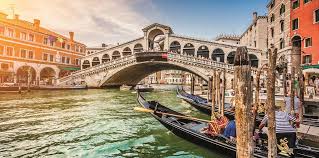 PRECIO INCLUYE Traslado de llegada17 noches de alojamiento en hotel categoría Turista.Desayunos diarios.Visitas con guía local en Madrid, París, Venecia, Florencia, Roma y Barcelona.Guía acompañante durante todo el recorrido.Recorrido en autocar con guía de habla hispana.Tasas hoteleras. PRECIO NO INCLUYE Boleto aéreo.Comidas no mencionadas en el itinerario como incluidas.Seguro de asistencia con cobertura Schengen.Bebidas no están incluidas.Propinas.PRECIO POR PERSONA EN DOLARES AMERICANOS:HOTELES PRE-VISTOS O SIMILARESITINERARIODía 0: AMÉRICA - MADRID (sábado)Salida en vuelo intercontinental hacia Madrid.Día 1: MADRID (domingo)Llegada al aeropuerto internacional de Adolfo Suárez Madrid - Barajas. Recepción y traslado al hotel. Alojamiento.Día 2: MADRID (lunes)Alojamiento y desayuno. Visita panorámica de esta ciudad cosmopolita, alegre y vital, con amplio recorrido por sus más importantes avenidas, plazas y edificios donde descubrir su historia en cada rincón. Gran Vía, Cibeles, Puerta de Alcalá, Plaza de España, Plaza de Oriente. Resto del día libre para actividades personales.Día 3: MADRID - BURDEOS (martes) 692 km.Desayuno. Salida por la región Norte de España vía Burgos y San Sebastián hacia la frontera francesa, y continuación del viaje por la región vinícola de Francia, hasta llegar a Burdeos, capital de los Duques de Aquitania. Alojamiento.Día 4: BURDEOS - VALLE DEL LOIRA - PARÍS (miércoles) 563 km.Desayuno. Salida hacia Poitiers y Tours, donde iniciaremos un breve recorrido por el Valle del Loira. Parada en Blois, considerada una de las más atractivas poblaciones del Valle, gracias a su bellísimo castillo. Continuación hasta París. Llegada y alojamiento. Posibilidad de realizar una visita opcional nocturna al París iluminado.Día 5: PARÍS (jueves)Alojamiento y desayuno. Por la mañana visita panorámica de la "Ciudad de la Luz", recorriendo entre otros la Avenida de los Campos Elíseos, Arco del Triunfo, Torre Eiffel, Isla de la Ciudad etc. Resto del día libre para realizar alguna excursión opcional al Barrio Latino, Montmartre con Catedral, paseo en barco por el Sena o asistir al famoso espectáculo del Lido.Día 6: PARÍS (viernes)Alojamiento y desayuno. Día libre a disposición para continuar descubriendo esta fascinante ciudad, o para efectuar la excursión opcional al Palacio de Versalles.Día 7: PARÍS - HEIDELBERG (sábado) 563 km.Desayuno y salida por las regiones de Champagne y Les Ardennes hasta la frontera alemana, para llegar a Heidelberg, antigua ciudad universitaria. Tiempo libre para callejear por su Barrio Antiguo. Posteriormente llegada al hotel y alojamiento.Día 8: HEIDELBERG - INNSBRUCK (domingo) 435 km.Desayuno. Salida vía Múnich, hacia la frontera con Austria, a través de bellos paisajes alpinos llegamos a Innsbruck. Alojamiento y tiempo libre.Día 9: INNSBRUCK - VERONA - VENECIA (lunes) 386 km.Desayuno. Salida por la autopista atravesando el Paso Alpino de Brenner, donde se encuentra la "Europabrücke", llegando a Verona, ciudad inmortalizada por William Shakespeare en su famosa obra "Romeo y Julieta". Continuación hasta Venecia. Llegada y alojamiento.Día 10: VENECIA - FLORENCIA (martes) 256 km.Desayuno. Visita a pie de la ciudad de las 118 islas, recorriendo la Plaza de San Marcos, Palacio Ducal, Puente de los Suspiros etc. Tiempo libre para recorrer por su cuenta las laberínticas calles y canales, y admirar los contrastes entre los bellos palacios situados en el Gran Canal y las pequeñas iglesias. Salida de Venecia para llegar a Florencia. Alojamiento.Día 11: FLORENCIA - ROMA (miércoles) 274 km.Desayuno. Por la mañana visita de la ciudad, cuna del renacimiento y de la lengua italiana. Pasearemos por esta ciudad rebosante de Arte, Historia y Cultura, admirando la Catedral de Santa María dei Fiori con su bello Campanile y el Baptisterio decorado con las famosas Puertas del Paraíso, por donde pasaron personajes tan conocidos como Miguel Ángel o Dante Aligheri. Continuación hacia Roma. Alojamiento. Posibilidad de realizar una visita opcional nocturna por la Roma Barroca.Día 12: ROMA (jueves)Alojamiento y desayuno. Por la mañana visita panorámica de la Ciudad Imperial, recorriendo los Foros Romanos, Coliseo, Arco de Constantino, Plaza de Venecia y Plaza de San Pedro en la Ciudad - Estado de El Vaticano. Resto del día libre para visitar los famosos Museos Vaticanos y la obra cumbre de Miguel Ángel, la Capilla Sixtina.Día 13: ROMA (viernes)Alojamiento y desayuno. Día libre para actividades personales. Excursión opcional a Nápoles, ciudad situada junto al Volcán Vesubio que sepultó la ciudad de Pompeya en el año 79, y visitar la Isla de Capri cuya belleza natural cautivó a los Emperadores Romanos.Día 14: ROMA - PISA - NIZA (sábado) 694 km.Desayuno. Salida hacia Pisa. Breve visita a la Plaza de los Milagros, lugar conocido internacionalmente por su conjunto monumental compuesto de Catedral, Baptisterio y Campanile (Torre Inclinada). Continuación por autopista atravesando la Riviera italiana hasta llegar a Niza. Alojamiento. Posibilidad de realizar una excursión opcional al Principado de Mónaco, Montecarlo y a su famoso casino.Día 15: NIZA - BARCELONA (domingo) 663 km.Desayuno. Salida por la región de La Provenza, hasta llegar a la capital de Cataluña, Barcelona. Alojamiento.Día 16: BARCELONA (lunes)Desayuno y alojamiento. Por la mañana visita panorámica de la ciudad condal para conocer sus amplias avenidas y edificios artísticos: Parque de Montjuic con espectaculares vistas de la ciudad, el Anillo Olímpico, Ramblas, Templo de la Sagrada Familia, obra inacabada del arquitecto Antonio Gaudí, monumento a Colón y el antiguo Barrio Gótico. Tarde libre para actividades personales.Día 17: BARCELONA - ZARAGOZA - MADRID (martes) 618 km.Desayuno. Salida hacia Zaragoza. Breve parada para admirar la basílica del Pilar, patrona de la Hispanidad donde podrán admirar varios frescos de Goya. Continuación a Madrid. Alojamiento.Día 18: MADRID (miércoles)Desayuno y fin de nuestros servicios.Fin de los servicios.NOTAS IMPORTANTES:Programa válido para comprar del 02 hasta al 10 septiembre 2019.Programa requiere de un prepago de US$ 600.00 no reembolsable al momento de solicitar la reserva.Precios por persona, sujeto a variación sin previo aviso y disponibilidad de espacios.Tarifa sujeta a cambios y o variación sin previo aviso.Tipo de cambio referencial en soles S/.  3.50. GENERALES:El pago final debe de recibirse como máximo 45 días antes de la salida del Tour.Tarjeta de asistencia aplica hasta los 85 años cumplidos.Tarifas solo aplican para peruanos y residentes en el Perú. En caso no se cumplan el requisito, se podrá negar el embarque o se cobrara al pasajero un nuevo boleto de ida y vuelta con tarifa publicada y en la clase disponible el día del vuelo.No reembolsable, no endosable, ni transferible. No se permite cambios. Todos los tramos aéreos de estas ofertas tienen que ser reservados por DOMIREPS. Precios sujetos a variación sin previo aviso, tarifas pueden caducar en cualquier momento, inclusive en este instante por regulaciones del operador o línea aérea. Sujetas a modificación y disponibilidad al momento de efectuar la reserva. Consultar antes de solicitar reserva.Los traslados aplica para vuelos diurnos, no valido para vuelos fuera del horario establecido, para ello deberán aplicar tarifa especial o privado. Consultar.Los traslados incluidos en los programas son en base a servicio regular, es decir en base a grupos de pasajeros por destino. El pasajero debe tener en cuenta que todos los traslados de llegada y salida del aeropuerto, hotel y las excursiones, deberá de esperar al transportista, en el lugar indicado y horario establecido (la información de horarios se les comunicará en el destino final). Si esto no sucediera, el transportista no está en la obligación de esperar o buscar al pasajero y continuará con su ruta programada. Por lo tanto, si el pasajero no cumple con los horarios establecidos y no accede a su servicio, no es responsabilidad del transportista; ni está sujeto a reclamaciones o reembolsos hacia la entidad prestadora del servicio. La empresa no reconocerá derecho de devolución alguno por el uso de servicios de terceros ajenos al servicio contratado, que no hayan sido autorizados previamente por escrito por la empresa.Media Pensión ó Pensión completa y/o comidas no incluye bebidas.Es necesario que el pasajero tome en cuenta el peso de la maleta permitida por la línea aérea; autocar o conexión aérea. Tener en consideración que las habitaciones triples o cuádruples solo cuentan con dos camas. Habitaciones doble twin (dos camas) o doble matrimonial, estarán sujetas a disponibilidad hasta el momento de su check in en el Hotel. El pasajero se hace responsable de portar los documentos solicitados para realizar viaje (vouchers, boletos, entre otros) emitidos y entregados por el operador. Es indispensable contar con el pasaporte vigente con un mínimo de 6 meses posterior a la fecha de retorno. Domireps no se hace responsable por las acciones de seguridad y control de aeropuerto, por lo que se solicita presentar y contar con la documentación necesaria al momento del embarque y salida del aeropuerto. Visas, permisos notariales, entre otra documentación solicitada en migraciones para la realización de su viaje, son responsabilidad de los pasajeros. Domireps no se hace responsable por los tours o servicios adquiridos a través de un tercero inherente a nuestra empresa, tomados de manera adicional a los servicios emitidos por los asesores de nuestra empresa. Domireps no se hace responsable en caso de desastres naturales, paros u otro suceso ajeno a los correspondientes del servicio adquirido. En tal sentido, la empresa no resulta responsable del perjuicio o retraso originado por circunstancia ajenas a su control (sean causas fortuitas, fuerza mayor, pérdida, accidentes o desastres naturales, además de la imprudencia o responsabilidad del propio pasajero). Precios y taxes actualizados al día 27 noviembre 2019. Material exclusivo para agencias de viajes.HAB. DOBLEFECHA DE VIAJEUS$ 1,599Diciembre 21Enero 04Febrero 01Marzo 14CIUDADHOTELES - CategoríasMadrid Chamartin ("P")BurdeosB&B Bordeaux Centre Bègles ("T")París Ibis Paris la Villette Cite des Sciences ("T")
Kyriad Paris Sud Porte D`Ivry ("T")Heidelberg Arcadia Heidelberg ("T")Innsbruck Alpin Park ("P")Venecia Michelangelo ("P")Florencia Meridiana ("TS")Roma Marc Aurelio ("P")NizaKyriad Nice Port ("T")
Park Inn Nice ("P")Barcelona Ibis Cornellá ("T")Madrid Chamartin ("P")